▶ PARTIE 1: Lecture et compréhension de l’écrit1 – Lire et écrire : à réaliser sur feuille, sur ardoise, avec des lettres mobiles, en épelant…a – Dictée : j’écrisSyllabes :Mots niveauMots-outilsPhrases 1 -___________________________________________________________________________________________________________________________________________________________2 - ______________________________________________________________________________b – Je lisLettres 	 	a – r – l – m – p – u – o – t – s – ed – c – b – j – n – v – f – q – g – ySyllabes 	 	me – ta – po – lu – pil – bri – fon – noi – ja - soMots 	:
⬛ pirate – marmite – plume – pré – arbre – bouche – rature – dire – forte – lune⬜ pont – peur – froid – lapin – classe – banque – panneau – vendre – plaire – armoire⚫ un – une – il – elle – avec – mais – qui – des – les - pour⚪ poule – chute – ours – vouloir – prendre – chemin – bandeau – girafe – avion – classeTexteTexte : La moto (42 mots)Nombre de mots lus: ________	Nombres d’erreurs: ________	MCLM: ________3 – Comprendre Compétence: Comprendre un texte et contrôler sa compréhensionComplète le dessin en suivant les consignes.Le robot a deux antennes vertes sur la tête.
Ses oreilles sont de petits cercles jaunes.
Ses pieds sont noirs.
Ses yeux sont des triangles verts.
Son nez est un rond orange.
Ses bras sont verts et ses jambes bleues.
Il a une étoile verte au milieu du ventre.
Ses mains sont jaunes.
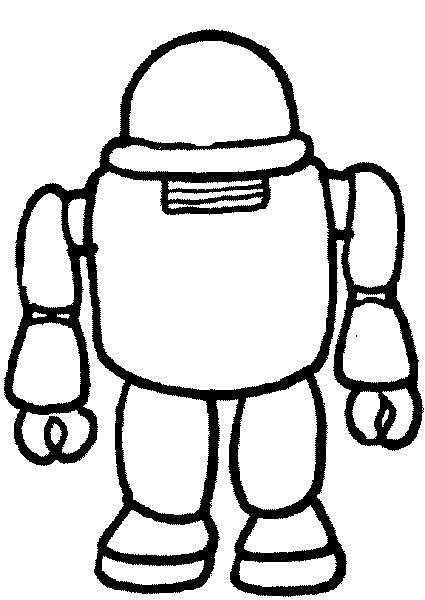 ▶ PARTIE 2: EcritureCopie la phrase suivante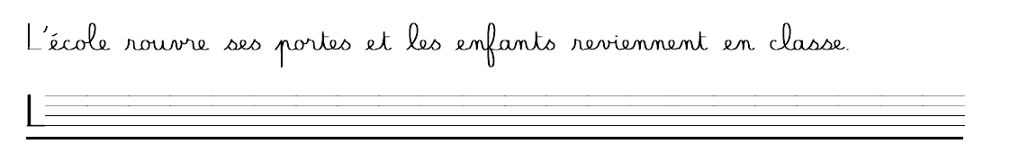 Ecris au moins une phrase pour décrire chaque image.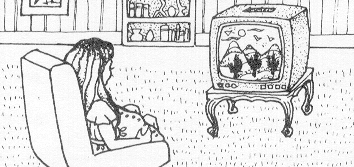 ______________________________________________________________________________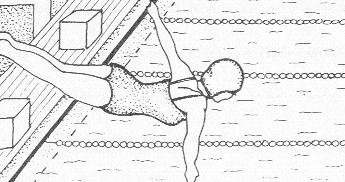 __________________________________________________________________________________________________________________________________________________________________________________________________________________________________________▶ PARTIE 3: Langage oral0.1.2.3.4.5.6.7.▶ PARTIE 1: Nombres et calcul1- Calcul mental2- Numération⬤ Dictée de nombres en chiffres◯ Ecriture des nombres en lettres◆ Compte de 10 en 10 de 7 à 67.◇ Calcule.▲ Construction du nombre△ Compréhension de l’ordinal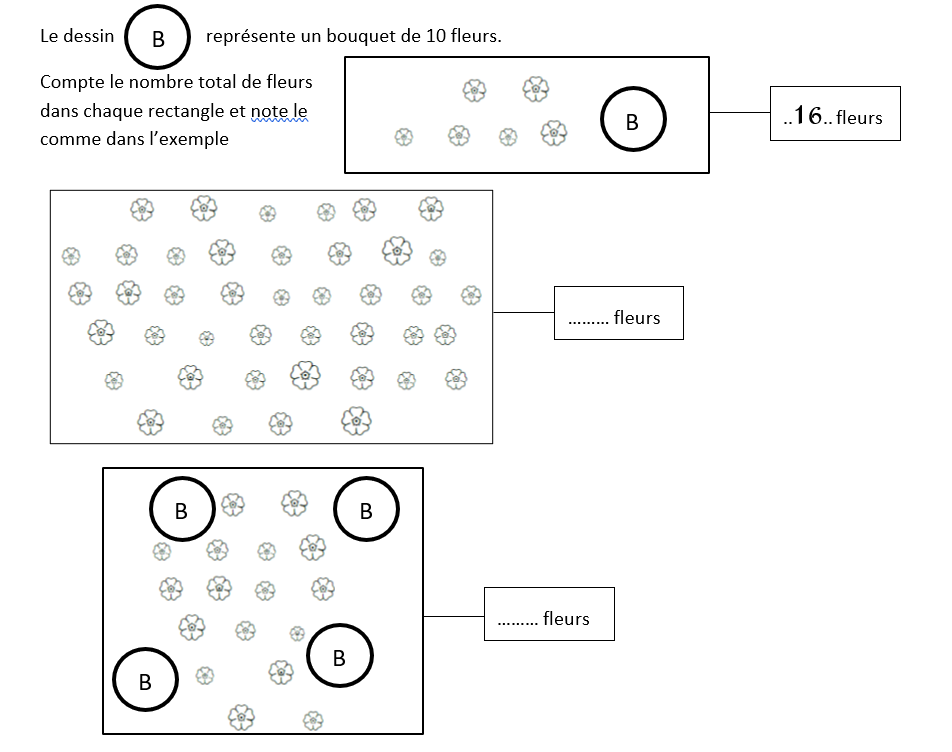 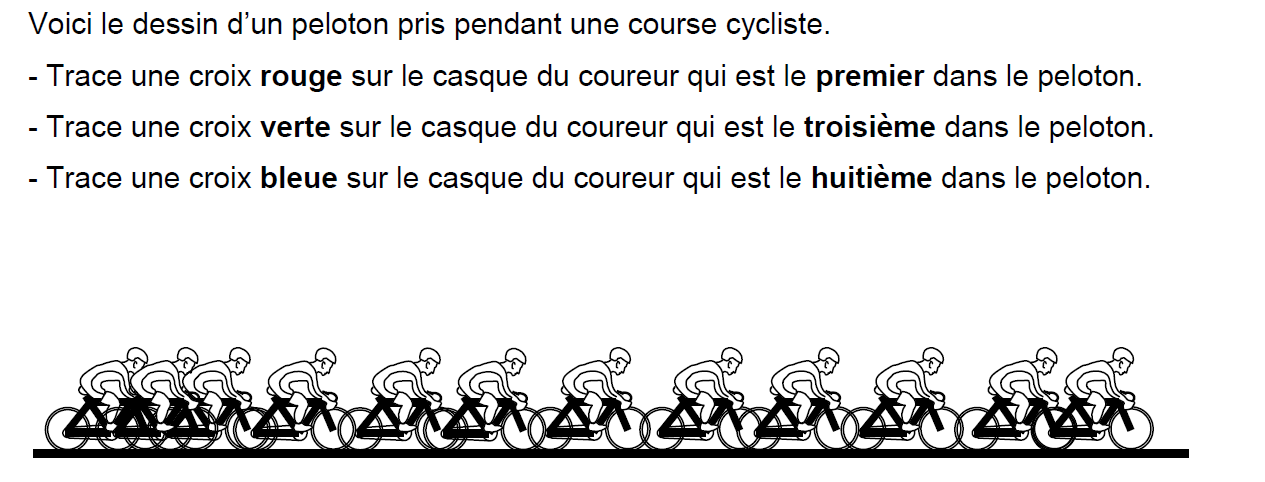 ⭙ Résolution de problèmes -Kamel a 12 autocollants. On lui en donne 8. Combien en a-t-il maintenant ?
Ma soeur a 5 ans de moins que moi. J’ai 6 ans. Quel âge a ma soeur ?▶ PARTIE 2: Grandeurs et mesures⬤ Colorie la somme demandée.◯ Entoure la personne qui a le plus d’argent.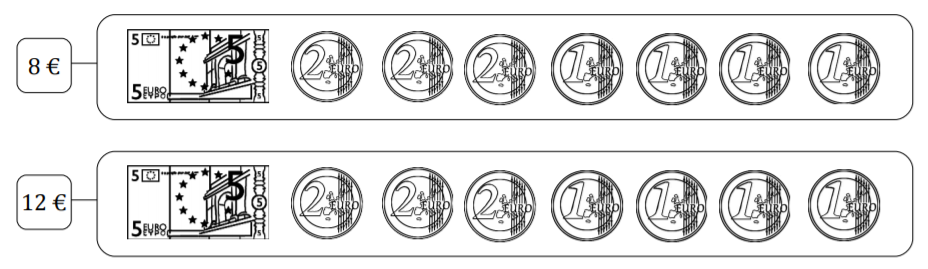 ◆ Dessine la somme demandée avec le moins de billets et de pièces possible.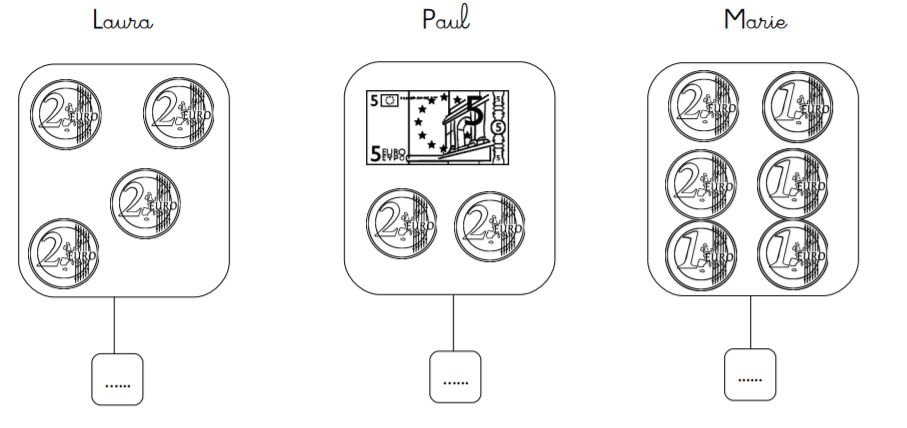 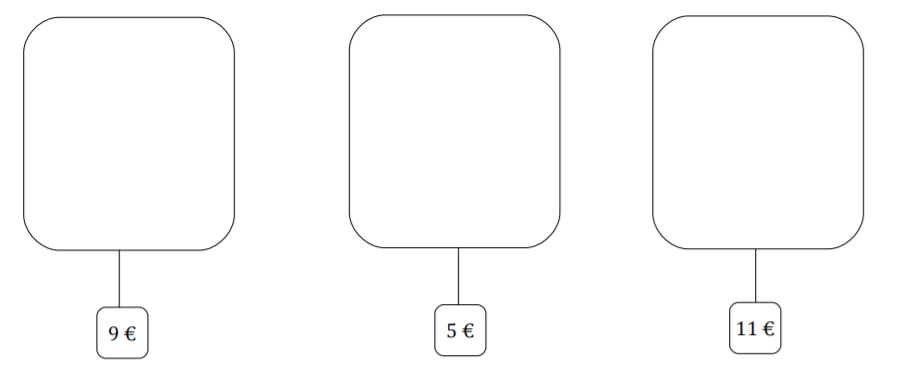 ▶ PARTIE 3: Espace et géométrie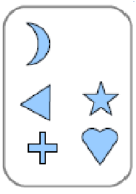 ◇ Observe et complète avecau-dessus, en-dessous, à droite, à gauche.1- Le triangle est ………………………………… de la lune. 2- Le triangle est ………………………………… de l’étoile.3- Le triangle est ………………………………… de la croix.4- Le cœur est ………………………………… de la croix.EVALUATIONS CP - FrançaisDomaine : Lecture et compréhension de l’écritCompétences:Identifier des mots de manière de plus en plus aisée.Lire à voix haute.Objectif : Montrer ce que je sais pour lire, écrire et comprendre.1- 2- 3- 4- 5- 6- 7- 8- 9- 10- 1- 2- 3- 4- 5- 6- 7- 8- 9- 10- 1- 2- 3- 4- 5- 6- 7- 8- 9- 10- Arthur rêve d’avoir une belle moto noire. Il imagine qu’il roule très vite. Pour lui faire plaisir, ses parents lui achètent un beau vélo noir et lui disent :- Avec ce vélo magique, tu vas rouler plus vite que les motos !Domaine: EcritureCompétences: Copier.Écrire des textes en commençant à s'approprier une démarche.Domaine: Langage oralCompétence: Écouter pour comprendre des messages oraux (adressés par un adulte ou par des pairs)ou des textes lus par un adulte> repérer et mémoriser des informations importantes. Les relier entre elles pour leur donner du sens ;Objectif: Comprendre des phrases lues par un adulte.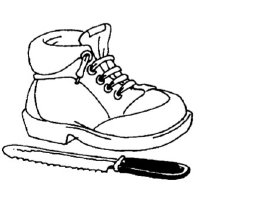 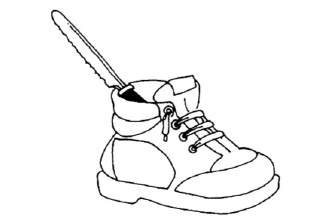 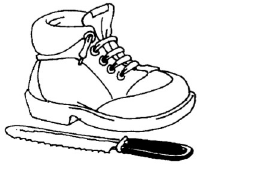 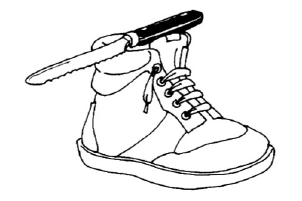 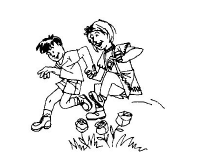 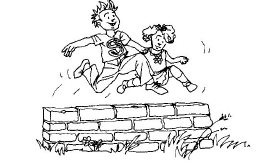 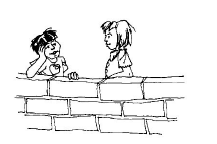 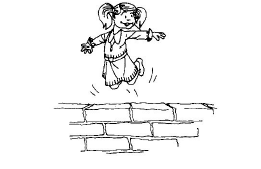 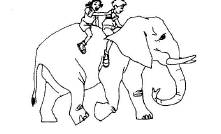 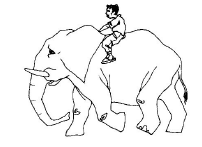 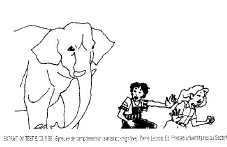 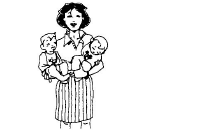 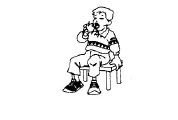 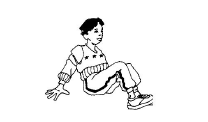 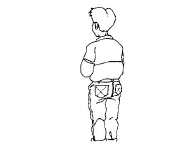 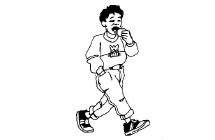 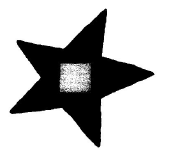 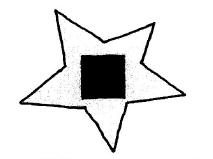 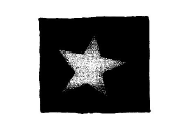 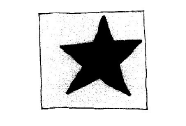 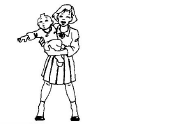 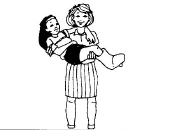 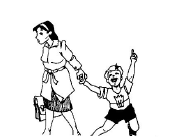 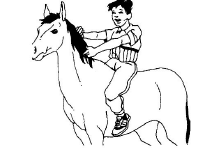 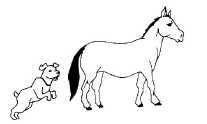 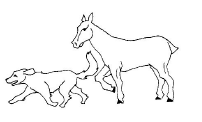 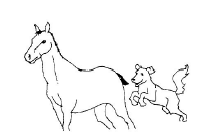 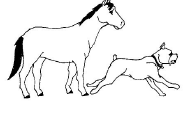 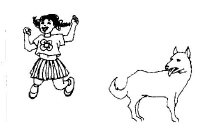 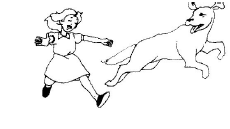 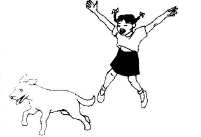 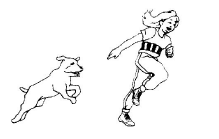 EVALUATIONS CP - MathématiquesDomaine: Nombres et calculCompétences:> Calculer avec des nombres entiers> Nommer, lire, écrire, représenter des nombres entiers> Comprendre et utiliser des nombres entiers pour dénombrer, ordonner, repérer, comparer> Résoudre des problèmes en utilisant des nombres entiers et le calcul1- 2- 3- 4- 5- 6- 7- 8- 9- 10- Activités en individuel avec l’élève■ Récite la comptine numérique après le nombre 18 (arrêter l’élève à 33).□ Lis les nombres suivants à l’oral.12 – 51 – 26 – 30 – 41 – 74 – 10 – 19 – 64 – 22 – 86 – 43 – 9 – 552712111976723 + 1 = ...49 + 1 = ...73 – 1 = ...60 – 1 = ...4 fois 10 = ...36 + 10 = ...57 – 10 = ...30 + 40 = ...27 + 30 = ...25 + 15 = ...____________________________________________________________________________________________________________Domaine: Grandeurs et mesuresCompétence:> (Se) repérer et (se) déplacer en utilisant des repères et des représentations.Domaine: Espace et géométrieCompétence:> (Se) repérer et (se) déplacer en utilisant des repères et des représentations.